Experience Rating Form:Click on a number in the image below to read more about that section of the Experience Rating Form. Please note: The sample data in the form below is intended for demonstration purposes only and should not be deemed as accurate.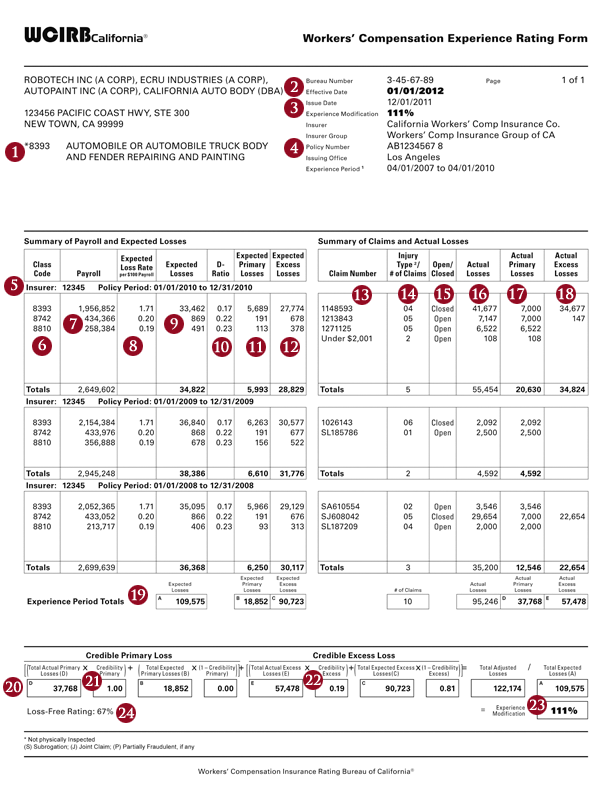 